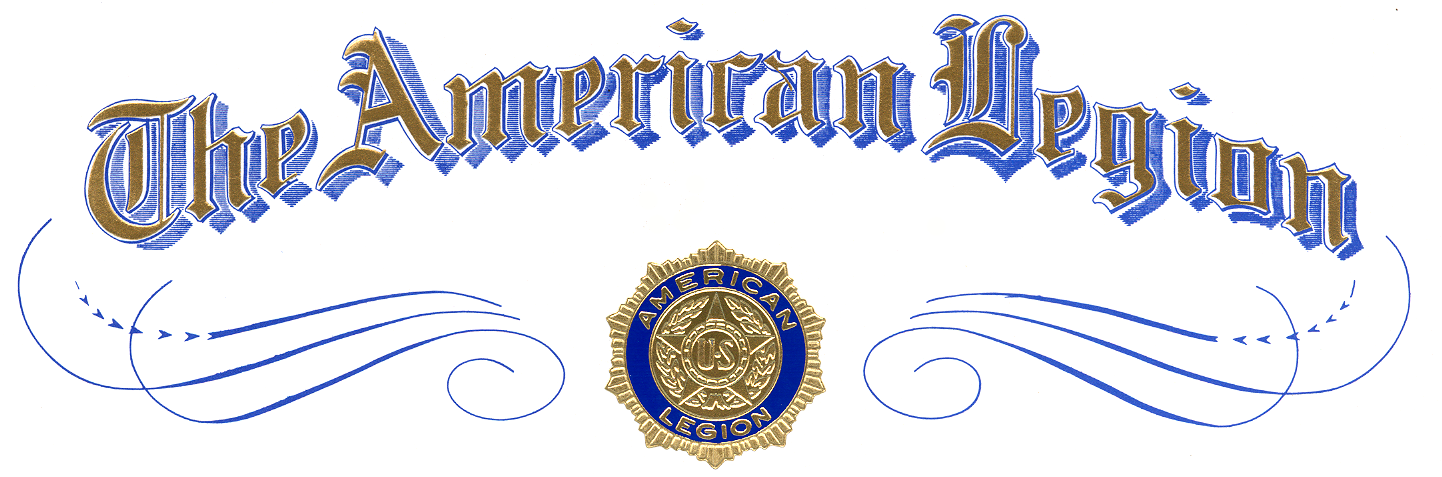 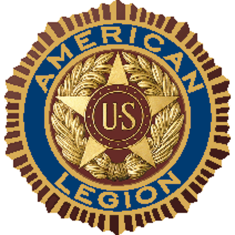 Certificate of DistinctionRecipientofSchool Nameis awarded this certificate of Appreciation of and Recognition for Active ParticipationinThe American LegionNational High School Oratorical ContestPresented byPresenter Nameat LocationMonth Day, YearAttest: